NameDOBPhotoCategory1Yasdeep Rana20-08-1999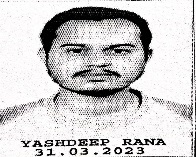 GENERAL2Chirag Chaudhary05-12-2003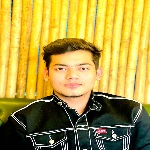 OBC3Devesh Gaur08-07-2005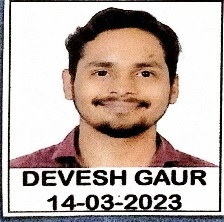 GENERAL4Shaysha Jha26-07-2005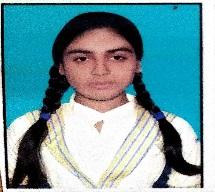 GENERAL5Rajmani25-08-2003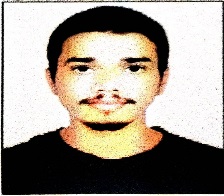 OBC6Mithilesh Prakash01-01-2004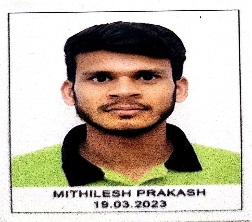 OBC7Shruti Kumari15-10-2004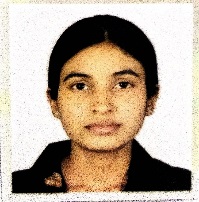 GENERAL8Aman Kumar Shukla16-08-2003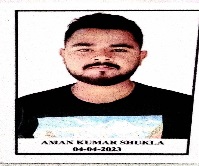 GENERAL9Peeyush Varshney29-12-2003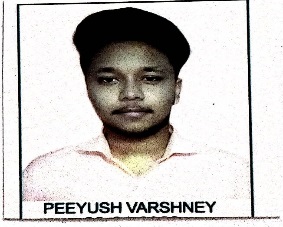 GENERAL10Manisha Rajpoot31-10-2003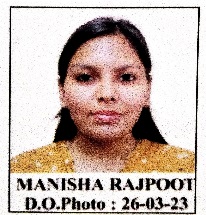 GENERAL